Informations généralesQuel est le nom de l'intervention ?Pays d'applicationQui est chargé de remplir ce modèle ? Calendrier Où pouvons-nous trouver plus d'informations sur l'intervention ? Veuillez fournir des liens vers le site web de l'intervention ou vers des rapports ou publications en ligne (de préférence en anglais).Veuillez donner un bref résumé de l'intervention (Max. 600 mots). Description du (des) problème(s) criminel(s) que l'activité souhaite aborder Quel problème l'intervention souhaite-t-elle aborder ? Veuillez préciser sa nature, son ampleur, son contexte, les acteurs impliqués (délinquants, victimes, autres parties concernées), les causes, les facteurs de risque et de protection, etc.Le problème et son contexte ont-ils été analysés avant le début de l'intervention et de quelle manière (comment et par qui ? quelles données ont été utilisées ?)? Dans l'affirmative, de quelle manière cette analyse a-t-elle éclairé l'élaboration et la mise en œuvre de l'intervention ? (Max. 150 mots)Quel est l'objectif de l'intervention ? Veuillez, le cas échéant, faire la distinction entre les objectifs principaux et les sous-objectifs. (Max. 150 mots) Description de la manière dont l'intervention aborde le(s) problème(s) identifié(s) et des raisons pour lesquelles on s'attend à ce qu'elle soit efficaceQuel est l'objectif de l'intervention ? Veuillez motiver votre réponse (Max. 150 mots)Comment l'intervention est-elle censée atteindre ses objectifs sur le plan pratique ? En d'autres termes, quelles sont les activités de l'intervention, ses produits et ses résultats ? Si possible, vous pouvez décrire ici le modèle logique de l'intervention. (200 mots maximum)Comment l'intervention est-elle censée avoir un effet sur le problème identifié ? En d'autres termes, l'intervention est-elle basée sur un ou plusieurs mécanismes de prévention/réduction de la criminalité ou principe(s) particulier(s) ? Veuillez également expliquer si et comment l'activation de ce(s) mécanisme(s) de prévention de la criminalité dépend du contexte particulier de l'intervention (200 mots maximum).Description des résultats de l'évaluation des résultats ou indications de la plausibilité théoriqueY a-t-il eu une évaluation des résultats ou de l'impact ? et quels ont été les principaux résultats ? Veuillez également décrire les indicateurs utilisés pour mesurer les effets de votre intervention. (Max. 300 mots) Le cas échéant, veuillez fournir davantage d'informations sur la qualité de l'évaluation ou des évaluations. Par exemple : qui a mené l'évaluation (en interne ou en externe ?), quelle approche d'évaluation (conception pré-post-test, essai contrôlé randomisé, évaluation basée sur la théorie,...) a été choisie, quelles données et méthodes de collecte de données ont été utilisées, etc.Si aucune évaluation des résultats ou de l'impact n'a été réalisée, existe-t-il des indications théoriques selon lesquelles l'intervention pourrait être couronnée de succès ? Le cas échéant, veuillez motiver ces indications. (Max. 150 mots)Une analyse coûts-bénéfices a-t-elle été réalisée ? Dans l'affirmative, décrivez les résultats de cette analyse, en précisant comment et par qui elle a été réalisée. (Max. 150 mots)Description de la nature de l'intervention, de son contexte d'origine et de sa mise en œuvreQuels sont les coûts de l'intervention en termes de ressources financières, matérielles et humaines ? Si nécessaire, veuillez fournir un calendrier adéquat pour contextualiser les coûts (par exemple, le coût par participant, le coût par mois du fonctionnement du projet, le coût incluant/excluant les frais de personnel) (Max. 150 mots).Des évaluateurs externes, des évaluateurs ou des chercheurs ont-ils participé à l'évaluation et, dans l'affirmative, quel a été leur rôle dans l'évaluation ? (Max. 150 mots)Quels sont les partenaires ou les parties prenantes impliqués dans l'intervention et pourquoi ? Quel est leur niveau d'implication ? Quel a été leur rôle dans l'évaluation ? Dans quelle mesure ce partenariat fonctionne-t-il dans la pratique ? (200 mots maximum)Décrivez la mise en œuvre des activités de l'intervention et ses résultats . (200 mots maximum)  Y a-t-il eu une évaluation du processus et quels en ont été les principaux résultats ? Veuillez également décrire les indicateurs utilisés pour mesurer la mise en œuvre de votre intervention.  (Max. 300 mots)Le cas échéant, veuillez fournir davantage d'informations sur la qualité de l'évaluation ou des évaluations. Par exemple, quelles données et méthodes de collecte de données ont été utilisées, quelle méthodologie de recherche, etc.Quels sont, le cas échéant, les facteurs contextuels/les circonstances qui ont permis à ce projet de réussir dans votre propre pays/région/localité et qui n'existeront pas nécessairement lorsque des praticiens d'autres endroits essaieront de le reproduire ? Le cas échéant, mentionnez les facteurs contextuels organisationnels, institutionnels et socio-économiques. (Max. 150 mots)Questions supplémentaires sur l'ECPAEn quoi l'intervention est-elle innovante dans ses méthodes et/ou ses approches (150 mots maximum) ?En quoi l'intervention est-elle pertinente pour d'autres États membres ? (Max. 150 mots). Liste des mécanismes potentiels de prévention de la criminalitéÉtablir et maintenir des barrières normatives à la commission d'actes criminelsPar exemple, les campagnes "Délinquants, nous vous surveillons". Réduire le recrutement dans des environnements sociaux et des activités criminels en éliminant ou en réduisant les causes et les processus sociaux et individuels qui conduisent à la criminalité.par exemple, soutien social et financier aux familles défavorisées Dissuader les auteurs potentiels de commettre des délits en les menaçant de sanctions par exemple, en réduisant le délai entre l'arrestation et la sanctionPerturber les actes criminels en les arrêtant avant qu'ils ne soient exécutés par exemple, augmentation des patrouilles de police dans les zones vulnérablesProtéger les cibles vulnérables en réduisant les opportunités et en rendant plus difficile la réalisation d'actes criminels par exemple, placer des serrures et des camérasRéduire les conséquences néfastes des actes criminels par exemple, les initiatives visant à récupérer des biens volés Réduire les bénéfices tirés d'actes criminels par exemple, les programmes de justice réparatriceIncapaciter (ou neutraliser) les auteurs en les privant de la possibilité (capacité) de commettre de nouveaux actes criminels. par exemple, l'emprisonnement des principaux membres d'un gang Encourager la désistance de la criminalité et réhabiliter les anciens délinquants afin qu'ils puissent retrouver une vie normale. par exemple, les programmes de réhabilitation des prisons 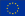 Cet outil a été financé par le Fonds pour la sécurité intérieure - Police de l'Union européenne.Organisation responsable de cette demande :Personne de contact :Adresse :Coordonnées de la personne à contacter :Courriel (si possible, ajouter le courriel de l'institution) :Si ce n'est pas le cas, veuillez indiquer les coordonnées d'une personne à contacter pour obtenir des informations complémentaires : Date de début de l'intervention : L'intervention est-elle toujours en cours :  Oui  NonSi ce n'est pas le cas, veuillez indiquer la date de fin de l'intervention : Prévention universelle : l'intervention cible les délinquants et les victimes potentiels dans la population générale, ou dans des lieux ou des systèmes généraux.  Prévention sélective : l'intervention cible des groupes dont les membres présentent un risque plus élevé d'adopter un comportement déviant ou d'être victimes, ou des lieux ou systèmes spécifiques qui présentent un risque accru de devenir le théâtre d'un délit.Prévention indiquée : l'intervention cible les individus qui présentent déjà un comportement problématique, dans le but de prévenir la récidive, ou les systèmes ou lieux qui sont le théâtre d'actes criminels. Motivation :